FORMATO DE PROPUESTA MODALIDAD RECONOCIMIENTO PREMIO ADOLFO MEJÍADescripción 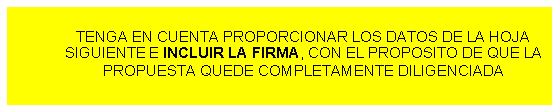 AUTORIZACIÓN PARA EL TRATAMIENTO DE DATOS PERSONALESCon la firma de este documento manifiesto que he sido informado por el Instituto de Patrimonio y Cultura IPCC de que:El IPCC actuará como responsable del Tratamiento de datos personales de los cuales soy titular y que, conjunta o separadamente podrán recolectar, usar y tratar mis datos personales conforme la Política de Tratamiento de Datos.Es de carácter facultativo responder preguntas que versen sobre Datos Sensibles1 o sobre menores de edad.Mis derechos como titular de los datos son los previstos en la Constitución y la ley, especialmente el derecho a conocer, actualizar, rectificar y suprimir mi información personal, así como el derecho a revocar el consentimiento otorgado para el tratamiento de datos personales.Para cualquier inquietud o información adicional relacionada con el tratamiento de datos personales, puedo contactarme al correo electrónico info@ipcc.gov.coEl IPCC garantiza la confidencialidad, libertad, seguridad, veracidad, transparencia, acceso y circulación restringida de mis datos y se reservan el derecho de modificar su Política de Tratamiento de Datos Personales en cualquier momento. Cualquier cambio será informado y publicado oportunamente en la página web.Teniendo en cuenta lo anterior, autorizo de manera voluntaria, previa, explícita, informada e inequívoca al IPCC para tratar mis datos personales de acuerdo con la Política de Tratamiento de Datos Personales y para los fines relacionados con su objeto social y en especial para fines legales, contractuales, comerciales descritos en la Política de Tratamiento de Datos Personales del IPCC. La información obtenida para el Tratamiento de mis datos personales la he suministrado de forma voluntaria y es verídica.CONVOCATORIA CONVOCATORIA “PUERTAS ABIERTAS AL TEATROINCLUYENTE 2023” - AGENDA ARTÍSTICA PARA EL GOCE Y DISFRUTE CULTURAL DE LA CIUDADANÍA CARTAGENERALÍNEA DE LA CONVOCATORIAPROGRAMA DE INVERSIÓN PLAN DE DESARROLLO PROYECTO DE INVERSIÓN AL QUE PERTENECEACTIVIDAD DEL PLAN DE ACCIÓN“Apoyar, fortalecer y promocionar los procesos de circulación de las diferentes expresiones artísticas a través de convocatorias públicas, diversificadas e incluyentesNOMBRE DEL POSTULANTE No. IDENTIFICACIÓNCELULARCORREO ELECTRONICO DEL POSTULANTENOMBRE DEL POSTULADO AL PREMIOAREA ARTÍSTICA / SABER TRADICIONALNo. IDENTIFICACIÓN POSTULADOCELULARCORREO ELECTRONICO DEL POSTULADODescriba en términos generales el campo, disciplina o área artística en la que se ha desempeñado la persona postulada, su práctica o su gestiónDescriba las razones por las cuales usted postula a esa persona o se postula a sí mismo/a. Justifique suficientemente la labor del postulado/a que lo hace merecedor del reconocimiento. Incluya el tiempo de labor, la manera cómo ha impactado en la comunidad, en la ciudad, en la región y si ha trascendido a nivel país.Firma del postulante: Nombres y Apellidos:Cédula de ciudadanía:Correo electrónico:Teléfono de contacto: